     บันทึกการเบิกจ่ายงบประมาณตามแผนปฏิบัติการประจำปีงบประมาณ 2564     กลุ่มบริหารงาน.........................................................................................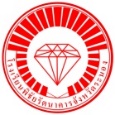                 โครงการ.................................................................................................... กิจกรรม...............................................................................................................................                  ผู้รับผิดชอบกิจกรรม........................................................................ งบประมาณ.....................................บาท  ประเภทงบประมาณ .....................................................ว/ด/ปรายการจำนวนงบประมาณดำเนินงาน (บาท)งบประมาณดำเนินงาน (บาท)งบประมาณดำเนินงาน (บาท)งบประมาณลงทุน (บาท)งบประมาณลงทุน (บาท)งบประมาณคงเหลือ (บาท)ลงชื่องานแผนงานและนโยบายว/ด/ปรายการจำนวนตอบแทนใช้สอยวัสดุครุภัณฑ์ที่ดินฯงบประมาณคงเหลือ (บาท)ลงชื่องานแผนงานและนโยบาย